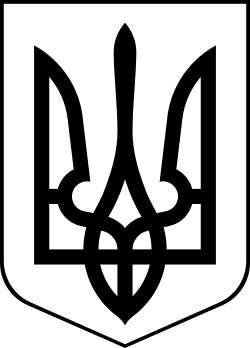 УкраїнаМЕНСЬКА МІСЬКА РАДАЧернігівська область(третя сесія восьмого скликання)ПРОЄКТ РІШЕННЯ_________ 2021 року 	№ Розглянувши звернення старости Семенівського старостинського округу Шишиги Д.А. щодо виготовлення проєкту землеустрою щодо відведення земельної ділянки площею 14,9395 га кадастровий номер 7423087600:03:000:0420 для громадського пасовища (код КВЦПЗ 18.00 Землі загального користування) на території Менської міської територіальної громади за межами населеного пункту с. Семенівка, керуючись ст.ст. 12, 34, 122, Земельного кодексу України, Законом України «Про землеустрій» та п. 34 ч. 1 ст. 26 Закону України «Про місцеве самоврядування в Україні» Менська міська рада ВИРІШИЛА:Замовити виготовлення проєкту землеустрою щодо відведення земельної ділянки площею 14,9395 га кадастровий номер 7423087600:03:000:0420 для громадського пасовища (код КВЦПЗ 18.00 Землі загального користування (землі будь-якої категорії, які використовуються як майдани, вулиці, проїзди, шляхи, громадські пасовища, сіножаті, набережні, пляжі, парки, зелені зони, сквери, бульвари, водні об'єкти загального користування, а також інші землі, якщо рішенням відповідного органу державної влади чи місцевого самоврядування їх віднесено до земель загального користування)) на території Менської міської територіальної громади за межами населеного пункту с. Семенівка.2. Проєкт землеустрою щодо відведення земельної ділянки для громадського пасовища подати на затвердження в установленому законодавством порядку. 3.	Контроль за виконанням рішення покласти на постійну комісію з питань містобудування, будівництва, земельних відносин та охорони природи, згідно до регламенту роботи Менської міської ради восьмого скликання та на заступника міського голови з питань діяльності виконкому В.І. Гнипа.Міський голова	Г.А. ПримаковПро замовлення виготовлення проєкту  землеустрою щодо відведення земельної ділянки для громадського пасовища на території Менської міської ТГ за межами с. Семенівка